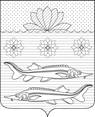 СОВЕТ ГРИВЕНСКОГО СЕЛЬСКОГО ПОСЕЛЕНИЯ КАЛИНИНСКОГО РАЙОНАРЕШЕНИЕстаница ГривенскаяОб утверждении схемы многомандатных избирательных округов для проведения выборов депутатов Совета Гривенского сельского поселения Калининского районаНа основании статьи 18 Федерального закона от 12 июня 2002 года № 67-ФЗ «Об основных гарантиях избирательных прав и права на участие в референдуме граждан Российской Федерации», статьи 14 закона Краснодарского края от 26 декабря 2005 года № 966-КЗ «О муниципальных выборах в Краснодарском крае», руководствуясь статьями 13, 24 Устава Гривенского сельского поселения Калининского района, решением территориальной избирательной комиссии Калининская от 29 сентября 2023 года № 83/521 «Об определении схемы многомандатных избирательных округов для проведения выборов депутатов Совета Гривенского сельского поселения Калининского района», Совет Гривенского сельского поселения Калининского района РЕШИЛ:1.Утвердить схему, описание и графическое изображение  многомандатных избирательных округов для проведения выборов депутатов Совета Гривенского сельского поселения Калининского района (приложение 1,2).2. Наделить каждого избирателя в образованных многомандатных избирательных округах по выборам депутатов Совета Гривенского сельского поселения Калининского района одинаковым числом голосов равным четырем.3. Опубликовать настоящее решение в районной газете «Калининец» в течение пяти дней со дня его принятия.4.	Признать утратившим силу решение Совета Гривенского сельского поселения Калининского района от 29.01.2014 г. № 194 «Об утверждении схемы многомандатных избирательных округов по выборам депутатов Совета Гривенского сельского поселения Калининского района».5.  Признать утратившим силу решение Совета Гривенского сельского поселения Калининского района от 29.01.2014 г. № 195 «О наделении каждого избирателя одинаковым числом голосов».6. Контроль за выполнением пункта 3 настоящего решения возложить на постоянную комиссию Совета Гривенского сельского поселения Калининского района по вопросам правового и организационного обеспечения деятельности органов местного самоуправления (Нетребко В.Г.).Настоящее решение вступает в силу со дня его официального опубликования.Приложение № 1УТВЕРЖДЕНА      решением СоветаГривенского сельского поселения Калининского районаот 08.02.2024 года № 205СХЕМАмногомандатных избирательных округов для проведения выборов депутатов Совета Гривенского сельского поселения Калининского районаЧисленность избирателей, зарегистрированных в соответствии с пунктом 10 статьи 16 Федерального закона от 12 июня 2002 года № 67-ФЗ «Об основных гарантиях избирательных прав и права на участие в референдуме граждан Российской Федерации» на территории Гривенского сельского поселения Калининского района  – 4603 человек.Установленная в соответствии с Уставом Гривенского сельского поселения Калининского района численность депутатов Совета Гривенского сельского поселения Калининского района - 20 человек.Для проведения выборов депутатов представительного органа Совета Гривенского сельского поселения Калининского района определить четыре многомандатных избирательных округа:Гривенский пятимандатный избирательный округ №1Количество мандатов – 5Численность избирателей - 1130Описание границ: в границах хутора Лебеди.Гривенский четырехмандатный избирательный округ №2Количество мандатов – 4Численность избирателей - 912Описание границ: в границах кварталов № 1,2,3,4 станицы Гривенская.Гривенский пятимандатный избирательный округ №3Количество мандатов – 5Численность избирателей - 1160Описание границ: в границах кварталов № 5,6,7,8,9 станицы Гривенская.Гривенский шестимандатный избирательный округ №4Количество мандатов – 6Численность избирателей - 1401Описание границ: в  границах кварталов № 10,11,12,13,14 станицы Гривенская и хутора Пригибский. 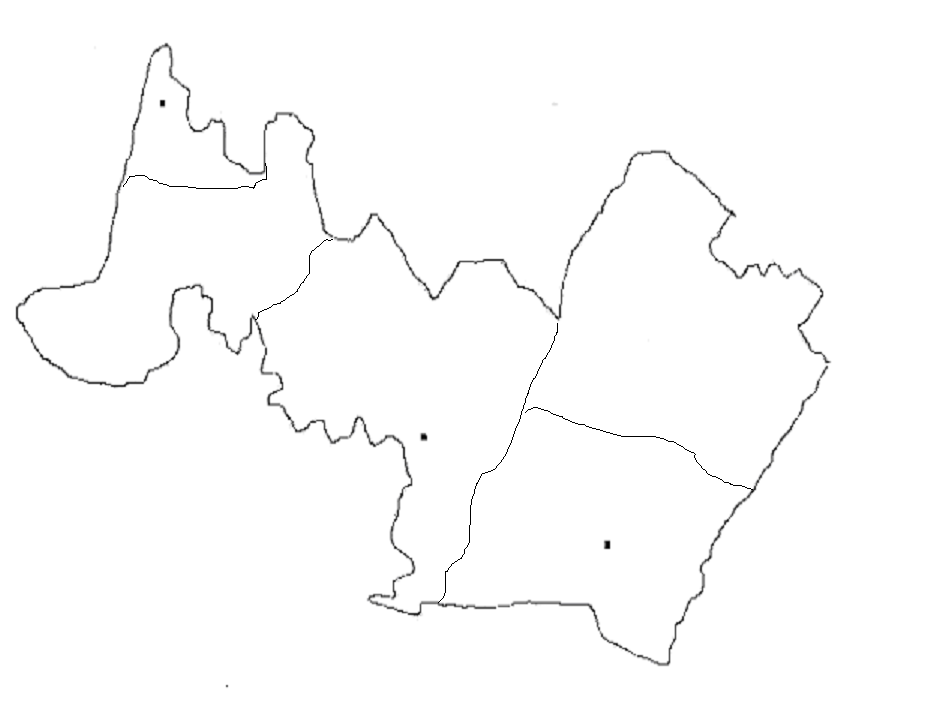 от08.02.2024 №204Глава Гривенского сельского                             Председатель Совета Гривенского поселения Калининского района            сельского поселения Калининского района                                    Л.Г.Фикс                                       А.В.Вороная